MINISTÉRIO DA EDUCAÇÃO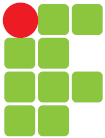 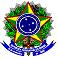 INSTITUTO FEDERAL DE EDUCAÇÃO, CIÊNCIA E TECNOLOGIA DO AMAZONASCampus São Gabriel da CachoeiraCARDÁPIO 13 RESIDENTESQuarta-Feira (28.10.15)Café da manhãPão francês com margarina, Café com leiteAlmoçoBife em tiras acebolado, Arroz colorido, Feijão, Farinha, Suco.JantarBife em tiras acebolado, Arroz colorido, Feijão, Farinha.Quinta Feira (29.10.15)Café da manhãPão francês com margarina, Achocolatado morno.AlmoçoFrango a passarinha com legumes, Arroz com cenoura, Feijão, Farofa e Suco.JantarFrango a passarinha com legumes, Arroz com cenoura, Feijão, Farofa.Sexta Feira (30.10.15)Café da manhãPão francês com Margarina, Café com leite+ Mingau de AveiaAlmoçoSuíno assado, Arroz Branco, Feijão, farinha, Salada crua e Suco.JantarSuíno assado, Arroz Branco, Feijão, farinha, Salada crua.Sábado (31.10.15)Café da manhãPão com Margarina, Achocolatado Morno.AlmoçoComemoração do dia do estudanteJantarSopa de carne com legumesCeiaVitaminada de frutaDomingo (01.11.15)Café da manhãPão Francês com Margarina, Café com leite.AlmoçoFrango frito, Arroz, Feijão, salada crua, farinha e sucoJantarFrango frito, Arroz, Feijão, salada crua, farinha.CeiaBrioche co achocolatadoSegunda Feira (02.11.15)Café da manhãPão francês com margarina, Café com leite, Mingau de aveiaAlmoçoPicadinho rico, Macarrão, Arroz, Feijão, Farinha e Suco.Jantar	 Picadinho rico, Macarrão, Arroz, Feijão, Farinha.Terça Feira (03.11.15)Café da manhãPão francês com margarina, Achocolatado Morno.AlmoçoFrango ao molho, Arroz com couve, Feijão, Farinha e sucoJantarFrango ao molho, Arroz com couve, Feijão, Farinha.Roberta Gouveia da Silva MachadoNutricionista-IFAM/TAECRN: 5739MINISTÉRIO DA EDUCAÇÃOINSTITUTO FEDERAL DE EDUCAÇÃO, CIÊNCIA E TECNOLOGIA DO AMAZONASCampus São Gabriel da CachoeiraCARDÁPIO 13 MERENDA ESCOLARQuarta-Feira (28.10.15)Merenda da ManhãArroz Caipira, Fruta.Merenda da TardeMingau de banana com tapiocaMerenda da NoiteArroz Caipira, Fruta.Quinta Feira (29.10.15)Merenda da ManhãGalinhada com legumes e fruta.Merenda da TardeEscondidinho de macaxeira e fruta.Merenda da NoiteGalinhada com legumes, e fruta.Sexta Feira (30.10.15)Merenda da ManhãSem aulaMerenda da NoiteSem aulaSábado (31.10.15)AlmoçoChurrasco, Baião de dois, Farofa, Salada crua e Suco.Segunda Feira (02.11.15)Merenda da TardeFeriadoMerenda da NoiteFeriadoTerça Feira (27.10.15)Merenda da ManhãSopa de carne com legumes e fruta.Merenda da TardeVitaminada de fruta com farofa de calabresa.Merenda da NoiteSopa de carne com legumes e fruta.OBSERVAÇÃO: Todas as opções, variedades e quantidades de frutas serão inclusas na terça feira quando o fornecedor realizar a entrega, emitiremos o cardápio já com essas inclusões na terça ou quarta feira para conhecimento. Roberta Gouveia da Silva MachadoNutricionista-IFAM/TAECRN: 5739